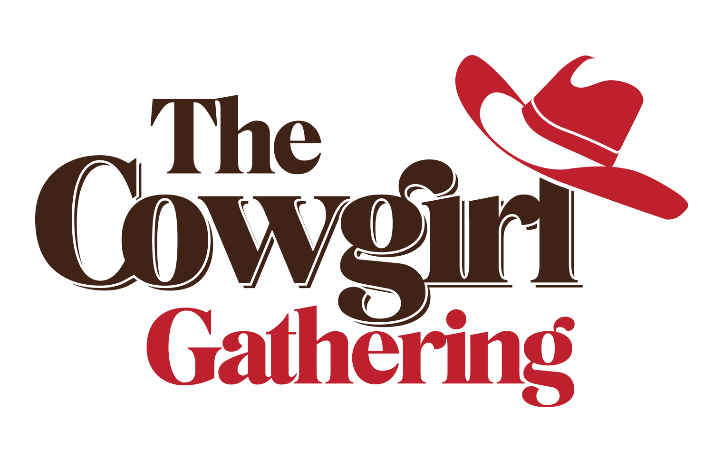 Day #1 November 14, 2020Day #1 November 14, 2020Day #1 November 14, 2020Day #1 November 14, 20209:00 a.m. CSTIntroduction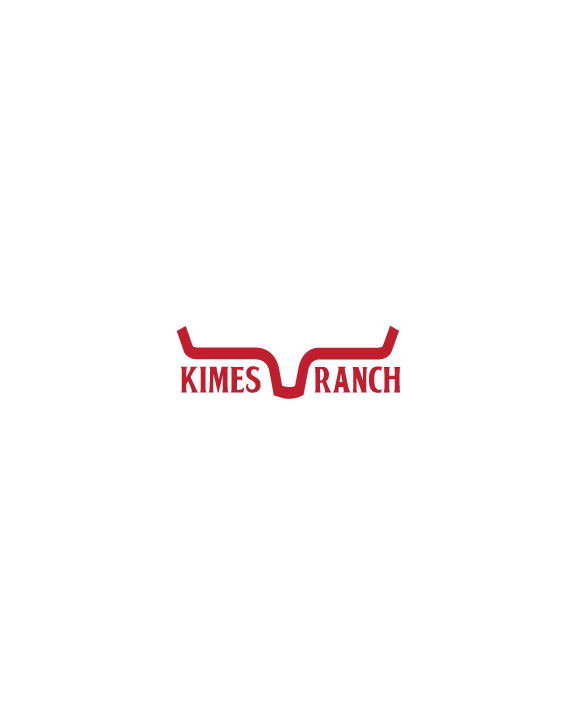 IntroductionPatti Colbert (Emcee)9:05 a.m. CSTWelcome to Fort WorthWelcome to Fort WorthFort Worth Mayor Betsy Price9:20 a.m. CSTThe Women of Western PerformanceThe Women of Western PerformanceLindy BurchSarah DawsonStephanie LynnDena KirkpatrickKim Lindsey11:00 a.m. CSTStarting From ScratchStarting From ScratchAmanada Kimes12:00 p.m. CSTSponsorshipsSponsorshipsBillie Bray12:30 p.m. CSTSpeed Painting PerformanceSpeed Painting PerformanceJessica K. Haas1:00 p.m. CSTLUNCH1:30 p.m. CSTTCMA Singer PerformanceTCMA Singer PerformanceMacy Dot Neal2:00 p.m. CSTListening vs Responding: Technology and Conversations in MarketingListening vs Responding: Technology and Conversations in MarketingJeye JohnsonDebbie Frapp3:00 p.m. CSTClosing RemarksClosing RemarksPatti Colbert (Emcee)3:30 p.m. CSTKIMES RANCH Meet and Greet – KIMES RANCH Stockyards StoreKIMES RANCH Meet and Greet – KIMES RANCH Stockyards StoreKIMES RANCH Meet and Greet – KIMES RANCH Stockyards StoreDay #2 November 15, 2020Day #2 November 15, 2020Day #2 November 15, 2020Day #2 November 15, 20209:00 a.m. CSTDay #1 RecapDay #1 RecapPatti Colbert (Emcee)9:10 a.m. CSTThe Faith of a CowgirlThe Faith of a CowgirlLeAnn Hart10:15 a.m. CSTSPEED – Starting Out in Horse RacingSPEED – Starting Out in Horse RacingTracy Sheffield10:45 a.m. CSTCowgirl ConfessionsCowgirl ConfessionsAmy C. Witt11:15 a.m. CSTThe Essence of a Modern HorsewomanThe Essence of a Modern HorsewomanEsperanza Tervalon-Garrett11:45 a.m. CSTTCMA Singer PerformanceTCMA Singer PerformanceMadison Paige12:00 p.m. CSTLUNCH1:00 p.m. CSTBeverage Mixology PerformanceBeverage Mixology PerformanceMegan Irwin1:30 p.m. CSTCould, Should, and Did: Cowgirls in HistoryCould, Should, and Did: Cowgirls in HistoryDiana Vela, Ph.D.2:00 p.m. CST45 Minutes to More Confidence…Absolutely, Positively, Guaranteed!45 Minutes to More Confidence…Absolutely, Positively, Guaranteed!Donene TaylorLari Dee GuyHope Thompson3:00 p.m. CSTClosing RemarksClosing RemarksPatti Colbert (Emcee)